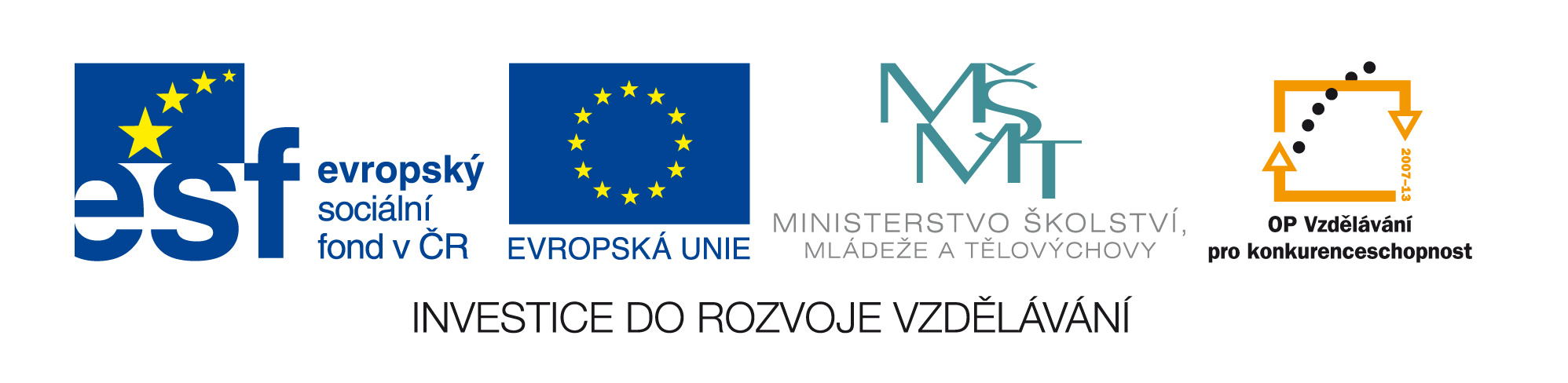 ZÁVAZNÁ PŘIHLÁŠKA na exkurzi do Berlína rámci projektu CORONA CULTURAE, reg. č. CZ.1.07./2.2.00/28.0285Termín zájezdu: 16. - 18. 4. 2014Jméno a příjmení:Studijní obor a ročník:Přesná adresa trvalého bydliště:Rodné číslo:Telefon/mobil:E-mail:Závazně se přihlašuji na exkurzi studentů uměnovědných a uměleckých oborů UJEP do Krakova.Datum:Podpis:Důležité upozornění:  Přihlášku zašlete elektronicky na adresu michaela.koumarova@ujep.cz a fyzicky předejte Mgr. Koumarové  nejpozději do 08. 04 2014 (jede ten, kdo se přihlásí dříve, takže neváhejte). 